           Dyrektor Szkoły Podstawowej nr 2……………………..…………………………    ul. Wapienicka 10, 43-384 Jaworze…………………………………..……………Nazwa i adres szkoły, do której składany jest wniosekWNIOSEK O PRZYJĘCIE  DO KLASY I PUBLICZNEJ SZKOŁY PODSTAWOWEJ UCZNIA ZAMIESZKAŁEGO POZA OBWODEM TEJ SZKOŁY  
  NA ROK SZKOLNY .................................DANE  INDENTYFIKACYJNE  DZIECKADANE RODZICÓW/OPIEKUNÓW PRAWNYCH MATKA/OPIEKUNKA 				OJCIEC/OPIEKUNADRES  ZAMIESZKANIA  RODZICÓW i  DZIECKAINFORMACJA O ZŁOŻENIU WNIOSKU O PRZYJĘCIE KANDYDATA DO PUBLICZNYCH SZKÓŁ PODSTAWOWYCHJeżeli wnioskodawca skorzystał z prawa składania wniosku o przyjęcie kandydata do więcej niż jednej publicznej szkoły podstawowej, zobowiązany jest wpisać nazwy i adresy tych szkół w kolejności od najbardziej do najmniej preferowanych  ( art.156 ustawy z dnia 14 grudnia 2016 r. Prawo oświatowe )Pierwszy wybór………………………………………………………………………………………………………………………………………………………………………………………………………………Drugi wybór………………………………………………………………………………………………………………………………………………………………………………………………………………Trzeci wybór  ………………………………………………………………………………………………………………………………………………………………………………………………………………Deklaruję, że dziecko będzie korzystało z opieki i zajęć organizowanych w świetlicy szkolnej 
od godz. …………………………. do godz. ………………………………………………………….OŚWIADCZENIA DOTYCZĄCE TREŚCI ZGŁOSZENIA I OCHRONY DANYCHOSOBOWYCHOświadczam, iż podane wyżej dane są zgodne ze stanem faktycznym..............................................                                            ..............................................                    podpis matki                                                              podpis ojca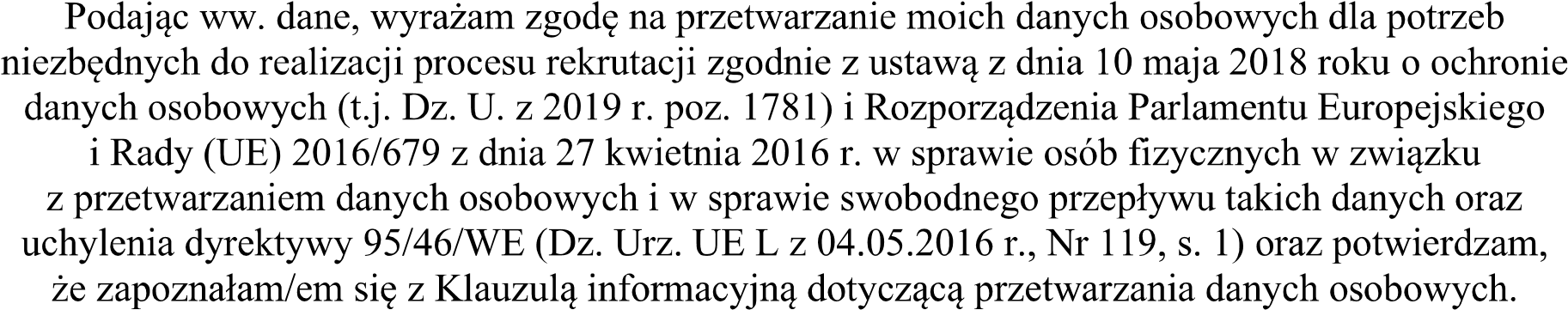 ...............................................                                           ..............................................                podpis matki                                                                podpis ojcaDokumenty potwierdzające spełnianie przez kandydata kryteriów samorządowych.Oświadczenie o miejscu zamieszkania ucznia; Oświadczenie o uczęszczaniu rodzeństwa dziecka do danej szkołyOświadczenie o miejscu zatrudnienia rodziców/opiekunów prawnych ucznia;Oświadczenie składa się pod rygorem odpowiedzialności karnej za składanie fałszywych zeznań. Składający oświadczenie jest obowiązany do zawarcia w nim klauzuli następującej treści:  
„ Jestem świadomy odpowiedzialności karnej za złożenie fałszywego oświadczenia”.NAZWISKO IMIĘ PESEL lub seria i nr paszportu lub innego dokumentuPESEL lub seria i nr paszportu lub innego dokumentuPESEL lub seria i nr paszportu lub innego dokumentuPESEL lub seria i nr paszportu lub innego dokumentuPESEL lub seria i nr paszportu lub innego dokumentuPESEL lub seria i nr paszportu lub innego dokumentuPESEL lub seria i nr paszportu lub innego dokumentuPESEL lub seria i nr paszportu lub innego dokumentuPESEL lub seria i nr paszportu lub innego dokumentuPESEL lub seria i nr paszportu lub innego dokumentuPESEL lub seria i nr paszportu lub innego dokumentuDATA  URODZENIA                                       DATA  URODZENIA                                       IMIĘIMIĘNAZWISKONAZWISKOTelefony kontaktowe :e-mail:Telefony kontaktowe :e-mail:Telefony kontaktowe :e-mail:Telefony kontaktowe :e-mail:UL.NR DOMUNR LOKALUKODMIEJSCOWOŚĆMIEJSCOWOŚĆ